MUNICIPIO DE CARATINGA/MG - Extrato de Resultado – Pregão Presencial Registro de Preço 73/2022. Objeto: aquisição de arla 32 - agente líquido redutor, fracionado em litros, para atender as necessidades dos veículos da frota municipal. Vencedor com menor preço; VIA CAFÉ COMÉRCIO DE COMBUSTÍVEIS LTDA, inscrito no CNPJ  de nº 38.500.225/0001-80  – Valor global R$ 316.000,00 ( Trezentos e Dezeseis Mil Reais); Caratinga/MG,  25 de Agosto de 2022. Bruno César Veríssimo Gomes – Pregoeiro. 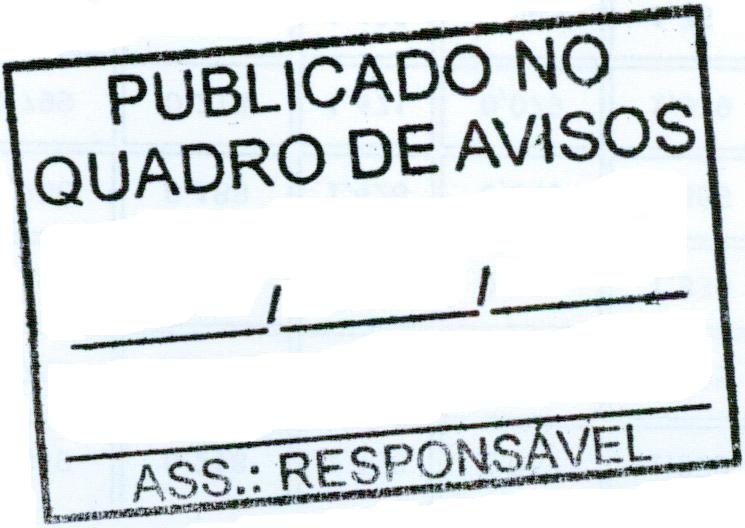 